REUNIÓN COMISIÓN DE MOVILIDAD DE FONTIBÓN MES DE JUNIO RENDICIÓN DE CUENTAS NODO SECTOR MOVILIDAD GESTIÓN 2022Hora:  9:00 a.m.AUDITORIO CGT CALLE 13 Instalación de la reunión Dr. Patrich Pardo García  Jefe Oficina de Gestión SocialModeradora: Gloria Liliana Maldonado (Preguntas de la comisión)Participarán: Jefe Oficina de Gestión Social SDM - Patrich Pardo Profesional Oficina de Gestión Social - Gloria Liliana Maldonado Profesionales equipo Rendición de Cuentas: Claudia Yaneth Alarcón, Carlos VanegasCLM de Fontibón – Ingeniero apoyo localidadOBSERVACIONES:Recordar las reglas de la participación.Levantar acta de la reunión, y soportar con listado de asistencia.Este compromiso se subirá a la plataforma COLIBRÍ. 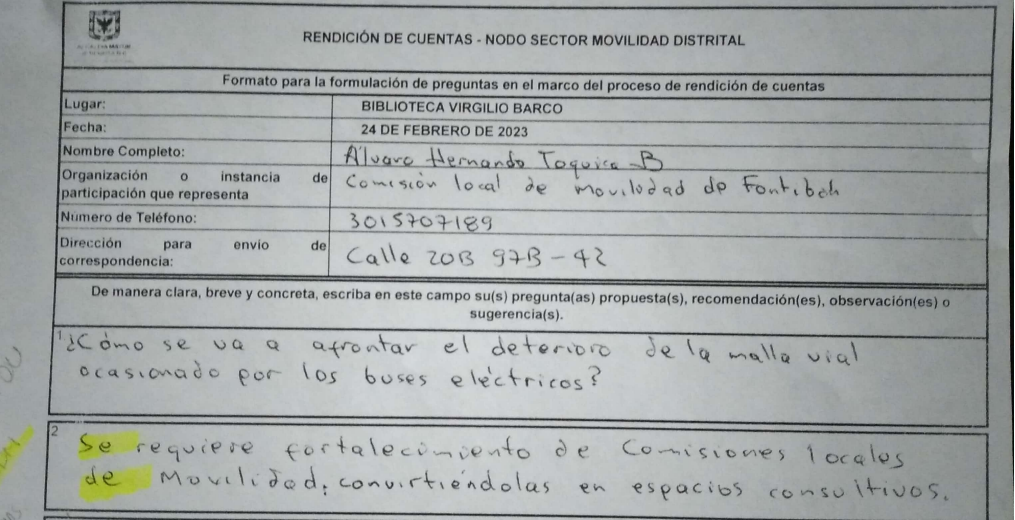 HoraActividadExpositor09:00 a.m. -09:05 a.m.Bienvenida e instalación del Conversatorio Acciones estratégicas y atención integral del Nodo Movilidad en Bogotá Patrich Pardo-  Jefe de la Oficina de Gestión Social-SDM09:05 a.m. – 09:10 a.m.Instalación – Verificación de quorumComisión de Movilidad Fontibón09:10 a.m. – 09:30 a.m.Inquietudes y solicitudes de la comisión de Movilidad a las directivas de la SDM – Cumplimiento RdC SectorGloria Liliana Maldonado – Líder RdC Locales  cumplimiento solicitud ciudadana.09:30 a.m. – 09:45 a.m.Actividades realizadas por la comisión mes de mayo. Comisión de Movilidad Fontibón09:45 a.m. – 10:00 a.m.Proyección mes de Junio – Comisión de MovilidadComisión de Movilidad Fontibón10:00 a.m. - 10:30 a.m.RefrigerioOGS  SDM10:30 a.m. - 11:00 a.m. Proposiciones y variosComisión de Movilidad FontibónCristian Herrera – Gestor Local de Movilidad Fontibón.11:00 a.m. – 11:20 a.mCierreCristian Herrera – Gestor Local de Movilidad Fontibón.